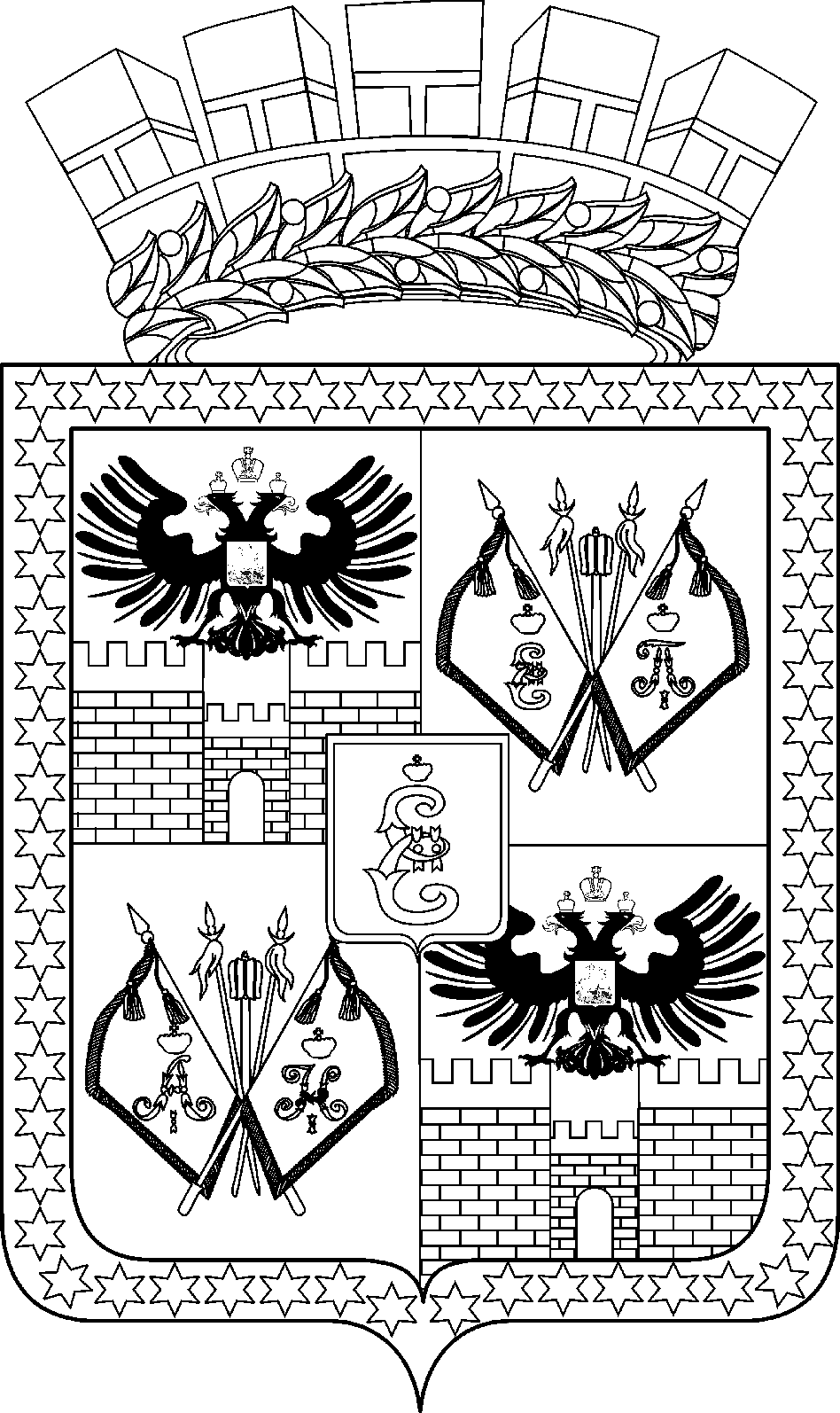 АДМИНИСТРАЦИЯ МУНИЦИПАЛЬНОГО ОБРАЗОВАНИЯГОРОД КРАСНОДАРПОСТАНОВЛЕНИЕ19.02.2019                                                                                                        № 682г. КраснодарО внесении изменений в постановление администрации муниципального образования город Краснодар от 06.07.2012 № 5635 «Об утверждении        административного регламента предоставления администрацией             муниципального образования город Краснодар муниципальной услуги «Выдача градостроительных планов земельных участков» В целях приведения муниципальных правовых актов в соответствие                      с действующим законодательством п о с т а н о в л я ю: 1. Внести в постановление администрации муниципального образования город Краснодар от 06.07.2012 № 5635 «Об утверждении административного регламента предоставления администрацией муниципального образования город Краснодар муниципальной услуги «Выдача градостроительных планов земельных участков» следующие изменения:1.1. В преамбуле:слова «постановлением главы муниципального образования город Краснодар от 11.02.2009 № 395 «Об утверждении плана мероприятий по проведению административной реформы в муниципальном образовании город Краснодар на 2009 – 2010 годы»,» исключить; слова «исполнения администрацией муниципального образования город Краснодар муниципальных функций» заменить словами «осуществления администрацией муниципального образования город Краснодар муниципального контроля».1.2. Абзац первый подпункта 3.2 пункта 3 подраздела I.III раздела I административного регламента предоставления администрацией муниципального образования город Краснодар муниципальной услуги «Выдача градостроительных планов земельных участков» (далее – Регламент) изложить в следующей редакции:«3.2. В государственном автономном учреждении Краснодарского края «Многофункциональный центр предоставления государственных и муниципальных услуг Краснодарского края» (далее – МФЦ):».1.3. В разделе II Регламента:1.3.1. Пункт 15 подраздела II.V изложить в следующей редакции: «15. Перечень нормативных правовых актов, регулирующих предоставление муниципальной услуги (с указанием их реквизитов и источников официального опубликования), подлежит обязательному размещению уполномоченным органом на официальном Интернет-портале администрации муниципального образования город Краснодар и городской Думы Краснодара в сети Интернет, в федеральной государственной информационной системе «Федеральный реестр государственных и муниципальных услуг (функций)» и на Портале.».1.3.2. Подраздел II.XVII изложить в следующей редакции:«Подраздел II.XVII. Показатели доступности и качества                      муниципальной услуги, в том числе количество взаимодействий заявителя с должностными лицами при предоставлении муниципальной услуги и      их продолжительность, возможность получения информации о ходе             предоставления муниципальной услуги, в том числе с использованием    информационно-коммуникационных технологий, возможность либо        невозможность получения муниципальной услуги в МФЦ (в том числе       в полном объёме), в любом подразделении органа, предоставляющего      муниципальную услугу, по выбору заявителя (экстерриториальный     принцип), посредством запроса о предоставлении нескольких                    государственных и (или) муниципальных услуг в МФЦ, предусмотренного статьёй 15.1 Федерального закона от 27.07.2010 № 210-ФЗ «Об организации                 предоставления государственных и муниципальных услуг»40. Основными показателями доступности и качества муниципальной услуги являются:количество взаимодействий заявителя с должностными лицами при предоставлении муниципальной услуги и их продолжительность. В процессе предоставления муниципальной услуги заявитель вправе обращаться в уполномоченный орган по мере необходимости, в том числе за получением информации о ходе предоставления муниципальной услуги;возможность получения информации о ходе предоставления муниципальной услуги, в том числе с использованием информационно-коммуникационных технологий;возможность получения муниципальной услуги в МФЦ (в том числе в полном объёме), в любом подразделении органа, предоставляющего муниципальную услугу, по выбору заявителя (экстерриториальный принцип), посредством запроса о предоставлении нескольких государственных и (или) муниципальных услуг в МФЦ, предусмотренного статьёй 15.1 Федерального закона     от 27.07.2010 № 210-ФЗ «Об организации предоставления государственных и муниципальных услуг»;установление должностных лиц, ответственных за предоставление муниципальной услуги;установление и соблюдение требований к помещениям, в которых предоставляется муниципальная услуга;установление и соблюдение срока предоставления муниципальной услуги, в том числе срока ожидания в очереди при подаче заявления и при получении результата предоставления муниципальной услуги;количество заявлений, принятых с использованием информационно-телекоммуникационной сети общего пользования, в том числе посредством Портала.40.1. Заявитель (представитель заявителя) независимо от его места жительства или места пребывания (для физических лиц, включая индивидуальных предпринимателей) либо места нахождения (для юридических лиц) имеет право на обращение в любой по его выбору МФЦ в пределах территории Краснодарского края для предоставления ему муниципальной услуги по экстерриториальному принципу.Предоставление муниципальной услуги в МФЦ по экстерриториальному принципу осуществляется на основании соглашений о взаимодействии, заключённых уполномоченным МФЦ с органами местного самоуправления в       Краснодарском крае. Получение муниципальной услуги в иных подразделениях органа, предоставляющего муниципальную услугу, невозможно.40.2. Предоставление муниципальной услуги по комплексному запросу в порядке, установленном статьёй 15.1 Федерального закона от 27.07.2010             № 210-ФЗ «Об организации предоставления государственных и муниципальных услуг», не предусмотрено.».1.4. Подраздел III.I раздела III Регламента дополнить пунктом 46.1 следующего содержания:«46.1. Перечень административных процедур (действий) при предоставлении муниципальной услуги в электронной форме:1) приём заявления и прилагаемых к нему документов от заявителя посредством Портала;2) рассмотрение заявления и документов уполномоченным органом, формирование и направление межведомственных запросов в органы (организации), участвующие в предоставлении муниципальной услуги (в случае непредставления заявителем документов, предусмотренных подразделом II.VII раздела II настоящего Регламента, по собственной инициативе), подготовка решения о предоставлении (об отказе в предоставлении) муниципальной услуги;3) направление посредством Портала заявителю результата предоставления муниципальной услуги, выдача заявителю оригинала результата предоставления муниципальной услуги.».2. Информационно-аналитическому управлению администрации муниципального образования город Краснодар (Тычинкин) опубликовать официально настоящее постановление в установленном порядке.3. Настоящее постановление вступает в силу со дня его официального опубликования.4. Контроль за выполнением настоящего постановления возложить на заместителя главы муниципального образования город Краснодар         В.Л.Ставицкого.Глава муниципального образования 				город Краснодар								          Е.А.Первышов